КАРАР                                        РЕШЕНИЕО ходе реализации решения Совета № 249 от 10.11.2009 года «Об утверждении адресной Программы «Строительство, содержание дорог, благоустройство территории сельского поселения Шаранский сельсовет на 2010-2015 годы»     Заслушав и обсудив информацию Главы сельского поселения Шаранский сельсовет  Р.Р. Манурова «О ходе реализации адресной Программы строительство, содержание дорог, благоустройство территории сельского поселения Шаранский сельсовет на 2010-2015 годы» Совет сельского поселения Шаранский сельсовет отмечает, по реализации названной  адресной Программы проводится определенная работа. Так, в 2012 году за счет средств бюджета сельского поселения построены дороги с гравийным покрытиемпо улицам Д. Кармишина, З. Хади общей протяженностью 1 км на общую сумму 300 тыс. руб. За счет средств республиканского бюджета капитально отремонтированы дороги с асфальтобетонным покрытием по ул. Пролетарская, где выполнено строительство монтажных работ в объеме более 2,8 млн. руб. Также по улицам Садовая, Школьная, Ульяновская, Центральная были установлены новые и заменены старые знаки в количестве более 40 штук на общую сумму 175 тыс. руб. По объему СМР программные мероприятия 2012 года выполнены.   Вместе с тем Совет сельского поселения Шаранский сельсовет отмечает о наличии недоработок по реализации адресной Программы « Строительство, содержание дорог, благоустройство территории сельского поселения Шаранский сельсовет». Не смотря на реализацию Программы по объему вложенных средств некоторые  проделанные мероприятия остались невыполненными. Не сумели выполнить ремонт дорог с асфальтобетонным покрытием в д. Наратасты. Большой проблемой является состояние дорог в мкр. Северный в районе новостроек. Исходя из вышеизложенного Совет решил:1.Информацию главы сельского поселения Шаранский сельсовет Р.Р.Манурова принять к сведению.2. Администрации сельского поселения Шаранский сельсовет активизировать работу по дальнейшей реализации адресной Программы «Строительство, содержание дорог, благоустройство территории сельского поселения Шаранский сельсовет на 2010-2015 годы»3. Контроль за исполнением настоящего решения возложить на комиссию по развитию предпринимательства, земельным вопросам, благоустройству и экологии   Глава сельского поселения   Шаранский сельсовет                                                                Р.Р.МануровС. Шаран27 февраль 2013 г.№ 215Башкортостан РеспубликаһыШаран районымуниципаль районыныңШаран ауыл Советы ауыл биләмәһе СоветыШаран  ауылы, тел.(34769) 2-22-43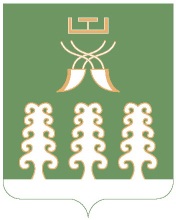 Республика БашкортостанСовет сельского поселенияШаранский сельсоветмуниципального районаШаранский районс. Шаран  тел.(34769) 2-22-43